satpredmetnastavni sataktivnosti1.HJ Važne školske vijesti1. Razmisli: Imaš li informativku? Čemu služi?2. Pronađi i pročitaj što je učitelj napisao učenicima u informativku.  3. Odgovori na pitanja ispod teksta.4. Ponovi o rastavljanju riječi na kraju retka pa riješi zadatke na drugoj stranici ispod zadatka s obavijesti.5.  U bilježnicu napiši naslov Školske vijesti.Uz pomoć pitanja TKO?, ŠTO?, KADA? i GDJE? napiši obavijest o izletu na koji planira otići tvoj razred.Pazi na rastavljanje riječi na kraju retka. Zadatak iz udžbenika. 2.TZK Svjetski dan plesaPogledaj prilog o ansamblu Lado povodom svjetskog dana plesa. Smisli pokrete uz neku melodiju koja ti se sviđa.https://www.facebook.com/ansambl.lado/videos/237638360982826https://www.facebook.com/ansambl.lado/videos/2376383609828263. PiD Proljeće 1. Prelistaj udžbenik, RB i svoju bilježnicu  i pregledaj sve o Proljeću – vrijeme, biljke, životinje i rad ljudi2. Sastavi 5 do 10 pitanja za razred kojima bi provjerila/provjerio znanje o Proljeću.3. Pitanja zapiši u pisanku.4. Pokušaj sama/sam usmeno odgovoriti na pitanja koja si zapisala/zapisao.5. Ponovi:https://www.e-sfera.hr/dodatni-digitalni-sadrzaji/bdb45bbc-610c-49e8-acd5-4792f4953d6b/assets/video/01_proljece.mp44. MMnoženje broja 5  1.  Pročitaj sve brojeve naglas. 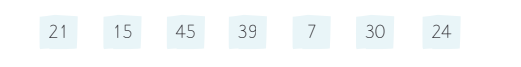 Sada pročitaj samo one koje spomeneš kada brojiš po 5.2. Riješi zadatke u knjizi na stranici  44. i 1., 2. i 3. na str. 35.3. Prepiši u pisanku i nauči napamet MNOŽENJE BROJA 51 · 5 = 5               6 · 5 = 30                    2 · 5 = 10             7 · 5 = 35                  3 · 5 = 15             8 · 5 = 404 · 5 = 20             9 · 5 = 455 · 5 = 25           10 · 5 = 505, 10, 15, 20, 25, 30, 35, 40, 45, 50 su VIŠEKRATNICI BROJA 5.Tko želi više:Riješi sve zadatke u knjizihttps://hr.izzi.digital/DOS/1109/3229.html5. DOD Zbrajanje i oduzimanje do 100 Izračunaj!91 – (38 + 29) = ………………………………………………80 – (72 – 50) = …………………………………………………………………………(36 + 27) – (100 – 75) = ………………………………………………………………– 40) + (60 – 49) = …………………………………………………………… Janko ima 36 crvenih i 29 plavih žetona. Petar ima 83 žetona. Koji dječak ima više žetona i koliko?RAČUN:……………………………………………   	………………Koliko će ti prodavač vratiti ako račun iznosi 76 kn, a ti si mu dao jednu novčanicu od 50 kn i dvije novčanice  od 20 kn ?